（正・準・賛助会員）退会届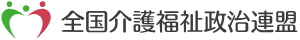 「全国介護福祉政治連盟」からの退会を届出いたします年　　　月　　　日ふりがな氏　名メールアドレス（日頃確認される）　　　　　　　　　　　　＠勤務先名（施設名）勤務先都道府県市町村　 都・道　　　　　　  区　　　　　　　　　　　　　　　   市府・県　　　　　 　 郡自宅都道府県市町村　　　　　 都・道　　　　　　  区　　　　　　　　 　　　　　　　  市府・県　　　　　　  郡